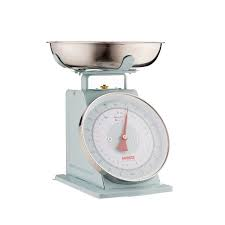 Measurement - Lesson 2I can measure, order and compare objects using familiar metric units of mass and use scaled instruments to measure and compare masses.Name:Parents and carers please follow the yellow highlighted sections to support your childDo thisRespond hereCheck InThe answer is 180 Find five questionsSolve the following subtractions. Write the answers in the respond column.  36- 13  679- 343  486- 263  338- 212  2445- 1234Watch;https://www.khanacademy.org/math/cc-fourth-grade-math/imp-measurement-and-data-2/imp-estimating-mass/v/metric-weight.Read:What is mass?Mass is a measurement of how much matter is in an object, person or substance.  It is usually measured in grams or  kilograms which is abbreviated as g or kgDo:https://www.studyladder.com.au/games/activity/measure-mass-using-scaled-instruments-21922?backUrl=/games/mathematics/au-year-four/mathematics-mCheck outMake a list of 5 items that would measure in kilograms (kg).Kitchenbedroom